كلية التربية بالزلفي تحتفي باليوم الوطني 84     احتفاءً باليوم الوطني السعودي الرابع والثمانين، وولاءً وحباً لولاة أمر هذا الوطن – حفظهم الله - ولثراه الطيب، شاركت كلية التربية بالزلفي في فعاليات هذا اليوم المجيد، الذي يظهر بصدق كل معاني الوحدة والترابط والتضامن والتلاحم وقوة الانتماء لهذا الوطن المعطاء والالتفات حول قيادته الرشيدة وعلى رأسهم خادم الحرمين الشريفين الملك عبدالله بن عبدالعزيز وولي عهده الأمين صاحب السمو الملكي الأمير سلمان بن عبدالعزيز ، وولي ولي عهده الأمين والنائب الثاني صاحب السمو الملكي الأمير مقرن بن عبدالعزيز – حفظهم الله جميعاً، حيث تضمنت مشاركة الكلية بالعديد من الأنشطة ومختلف المجالات، يأتي من ضمنها مشاركة الكلية بعدد من الطلاب في احتقال الجامعة باليوم الوطني الذي أقيم على مسرح الجامعة يوم الإثنين : 27/11/1435هـ، حيث تألق الطالب : عبدالرحمن بن علي الهزاني بإلقاء قصيدة بعنوان ( الفخر والعزة)، كما تألق الطالب : أسامة بن عبدالرزاق الحمزي بقصيدة وطنية أخرى، كما شارك الطالب ياسر الخنيني في الأوبريت الوطني الذي أقيم على مسرح الجامعة  وعلى صعيد الكلية بقسميها الطلاب والطالبات توشحت الكلية بجميع مبانيها  من الداخل والخارج باللون الأخضر والعبارات الوطنية التي تدل على الانتماء والولاء لولاة أمر هذا البلد وثراه، كما أقيمت عدة فعاليات في أقسام الطالبات بهذه المناسبة حيث تزينت ساحات الكلية وردهاتها باللون الأخضر وأعلام المملكة العربية السعودية وشعارات، وتخلل ذلك عروض تقديمية وأفلام وثائقية توضح لهذا الجيل تاريخ البلد المعطاء وكيف نما وتطور في ظل اهتمام حكومته الرشيد .   كما ستقوم الكلية ممثلة بأقسام الطلاب يوم الأربعاء 29/11/1435هـ بتنفيذ عدة فعاليات من ضمنها معرض مصور ومرئي يظهر أهمية هذه المناسبة الغالية   وفي إطار استعداد الكلية لهذه المناسبة أقامت الكلية مؤخراً مسابقة بعنوان ( شاركنا موهبتك  تعبيراً عن حبك للوطن ) وتهدف المسابقة إلى التعبير عن حب الوطن من خلال إبراز  مواهب الطلاب  والطالبات في أفضل صورة وطنية وأفضل رسمة وطنية وأجمل عبارة وطنية وقد وصلت العديد من المشاركات حيث سيتم الفرز وتوزيع الجوائز يوم الأربعاء 29/11/1435هـنسأل المولى أن يحفظ ولاة أمرنا وأن يديم على بلادنا نعمة الأمن والرخاء.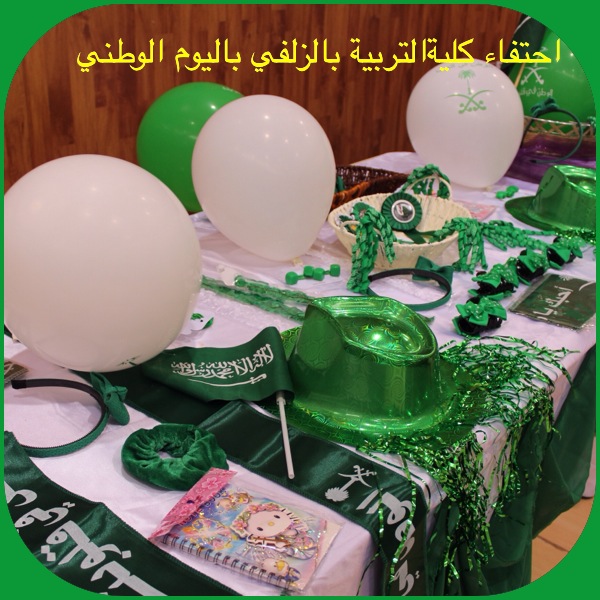 